Об определении специально отведенных мест и перечня помещений, предоставляемых Администрацией муниципального образования Лабазинский сельсовет Курманаевского района, для проведения встреч депутатов с избирателями, и порядка их предоставленияВ соответствии с Федеральными законами от 6 октября 2003 года № 131-ФЗ «Об общих принципах организации местного самоуправления в Российской Федерации», от 6 октября 1999 года № 184-ФЗ «Об общих принципах организации законодательных (представительных) и исполнительных органов государственной власти субъектов Российской Федерации», от 7 июня 2017 года № 107-ФЗ «О внесении изменений в отдельные законодательные акты Российской Федерации в части совершенствования законодательства о публичных мероприятиях», от 19 июня 2004 № 54-ФЗ «О собраниях, митингах, демонстрациях, шествиях и пикетированиях», Законом Оренбургской области от 20 декабря 2012 года № 1301/364-V-ОЗ «О некоторых вопросах проведения публичных мероприятий и о внесении изменений в Закон Оренбургской области «О порядке подачи уведомления о проведении публичного мероприятия на территории Оренбургской области»:1. Определить специально отведенные места, предоставляемые Администрацией муниципального образования Лабазинский сельсовет, для проведения встреч депутатов с избирателями согласно приложению № 1.2. Определить перечень помещений, предоставляемых Администрацией муниципального образования Лабазинский сельсовет, для проведения встреч депутатов с избирателями согласно приложению № 2.3. Определить порядок предоставления специально отведенных мест и помещений, предоставляемых Администрацией муниципального образования Лабазинский сельсовет, для проведения встреч депутатов с избирателями согласно приложению № 3.4.	Контроль за исполнением данного постановления оставляю за собой.5.	Постановление вступает в силу со дня его подписания, подлежит опубликованию в газете «Лабазинский вестник» и размещению на официальном сайте муниципального образования Лабазинский сельсовет в сети Интернет.Глава муниципального образования                                          В.А. ГражданкинРазослано: в дело, администрации района, прокуроруПриложение № 1к постановлениюот 06.07.2017 № 59-пСпециально отведенные места,предоставляемые Администрацией муниципального образования Лабазинский сельсовет Курманаевского района, для проведения встреч депутатов с избирателями1. с. Лабазы, ул. Ленина, 54, территория у здания ЛабазинскогоДома творчества;2. с. Лабазы, территория у памятника В.И. Ленину.Приложение № 2к постановлениюот 06.07.2017 № 59-пПеречень помещений,предоставляемых Администрацией муниципального образования Лабазинский сельсовет Курманаевского района, для проведения встреч депутатов с избирателямиПриложение № 3к постановлениюот 06.07.2017 № 59-пПорядокпредоставления специально отведенных мест и помещений, предоставляемых Администрацией муниципального образования Лабазинский сельсовет Курманаевского района, для проведения встреч депутатов с избирателями (далее – Порядок)1.Общие положения1.1. Настоящий Порядок разработан в соответствии с Федеральными законами от 06.10.2003 № 131-ФЗ «Об общих принципах организации местного самоуправления в Российской Федерации», от 06.10.1999 года №184-ФЗ «Об общих принципах организации законодательных (представительных) и исполнительных органов государственной власти субъектов Российской Федерации», от 7.06.2017 года № 107-ФЗ «О внесении изменений в отдельные законодательные акты Российской Федерации в части совершенствования законодательства о публичных мероприятиях», от 19.06.2004 № 54-ФЗ «О собраниях, митингах, демонстрациях, шествиях и пикетированиях», Законом Оренбургской области от 20.12.2012 № 1301/364-V-ОЗ «О некоторых вопросах проведения публичных мероприятий и о внесении изменений в Закон Оренбургской области «О порядке подачи уведомления о проведении публичного мероприятия на территории Оренбургской области» и устанавливает правила предоставления Администрацией Лабазинского сельсовета специально отведенных мест и помещений для проведения встреч депутатов с избирателями.1.2. Оказание содействия в проведении встреч депутатов с избирателями осуществляет глава администрации.2. Встречи депутатов с избирателями2.1. Встречи депутатов с избирателями проводятся в соответствии с законодательством Российской Федерации об общих принципах организации законодательных (представительных) и исполнительных органов государственной власти субъектов Российской Федерации и общих принципах организации местного самоуправления в Российской Федерации.2.2. Уведомление Администрации Лабазинского сельсовета (далее - администрация) о таких встречах не требуется. При этом депутат вправе предварительно проинформировать администрацию о дате и времени их проведения.2.3. В случае информирования администрации несколькими депутатами о проведении встреч с избирателями в одно и то же время и в одном и том же месте либо помещении очередность использования специально отведенных мест определяется исходя из времени получения информации.2.4. Указанные встречи проводятся в помещениях, специально отведенных местах, а также на внутридворовых территориях при условии, что их проведение не повлечет за собой нарушение функционирования объектов жизнеобеспечения, транспортной или социальной инфраструктуры, связи, создание помех движению пешеходов и (или) транспортных средств либо доступу граждан к жилым помещениям или объектам транспортной или социальной инфраструктуры. 2.5. Встречи депутатов с избирателями проводятся в специально отведенных местах и помещениях с учетом следующих норм:1) предельная численность лиц, участвующих во встречах, уведомление о проведении которых не требуется, – 100 человек;2) предельная заполняемость специально отведенных мест - один человек на 1 кв. метр.2.6. Специально отведенные места используются по назначению. При использовании специально отведенных мест должны соблюдаться предельная заполняемость, установленная настоящим Порядком, общественный порядок, безопасность граждан – участников встречи, санитарные нормы и правила, правила пожарной безопасности, установленные соответствующими стандартами и нормами, требования, предъявляемые к звукоусиливающим техническим средствам, а также должна обеспечиваться сохранность зеленых насаждений, помещений, зданий, строений, сооружений. 2.7. Помещения, предоставляемые для проведения встреч, расположены в зданиях, принадлежащих на праве собственности муниципальному образованию Лабазинский сельсовет.2.8. Предоставление помещений осуществляется на безвозмездной основе.2.9. Помещения предоставляются по рабочим и выходным (праздничным) дням с 9-00 до 18-00 часов.3. Встречи депутатов с избирателями в форме публичного мероприятия3.1. Встречи депутатов с избирателями в форме публичного мероприятия проводятся в соответствии с законодательством Российской Федерации о собраниях, митингах, демонстрациях, шествиях и пикетированиях.3.2. Встречи депутатов с избирателями в форме публичного мероприятия проводятся в случае, если их проведение не создает угрозы обрушения зданий и сооружений или иной угрозы безопасности участников данного публичного мероприятия. Условия запрета или ограничения проведения публичного мероприятия в отдельных местах могут быть конкретизированы федеральными законами.3.3. Уведомление о таких встречах направляется администрации в порядке и сроки, установленные законодательством Российской Федерации о собраниях, митингах, демонстрациях, шествиях и пикетированиях, а также Законом Оренбургской области «О порядке подачи уведомления о проведении публичного мероприятия на территории Оренбургской области» № 2689/575-IV-ОЗ от 26.12.2008г.3.4. В случае направления организаторами нескольких публичных мероприятий уведомлений о проведении публичных мероприятий в специально отведенных местах в одно и то же время очередность использования специально отведенных мест определяется исходя из времени получения соответствующего уведомления  администрацией.3.5. Указанные встречи проводятся в помещениях и специально отведенных местах с учетом положений пунктов 2.4.-2.9. настоящего Порядка.3.6. В специально отведенных местах могут одновременно проводиться несколько встреч, если они не объединены единым замыслом и общим организатором.3.7. Обеспечение безопасности при проведении публичных мероприятий осуществляется в соответствии с законодательством Российской Федерации.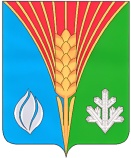 Администрациямуниципального образованияЛабазинский сельсоветКурманаевского районаОренбургской областиПОСТАНОВЛЕНИЕ06.07.2017 № 59-п№ п/пНаименование помещенийМестонахождениеЛабазинский Дом творчествас. Лабазы, ул. Ленина, д. 54